 РЕЗУЛЬТАТЫ (РЕЙТИНГ)участников школьного этапа Всероссийскойолимпиады школьников по литературев МКОУ «СОШ № 1 ст.Кардоникской» в 2019-2020 учебном году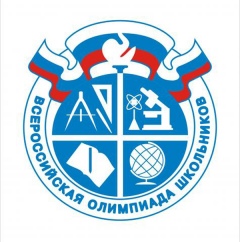 РЕЗУЛЬТАТЫ (РЕЙТИНГ) участников школьного этапа Всероссийской олимпиады школьников по технологии (девочки) в МКОУ «СОШ № 1 ст.Кардоникской» в 2019-2020 учебном годуРЕЗУЛЬТАТЫ (РЕЙТИНГ) участников школьного этапа Всероссийской олимпиады школьников по технологии (мальчики) в МКОУ «СОШ № 1 ст.Кардоникской» в 2019-2020 учебном годуРЕЗУЛЬТАТЫ (РЕЙТИНГ) участников школьного этапа Всероссийской олимпиады школьников породному (карачаевскому) языку в МКОУ «СОШ № 1 ст.Кардоникской» в 2019-2020 учебном годуРЕЗУЛЬТАТЫ (РЕЙТИНГ) участников школьного этапа Всероссийской олимпиады школьников по математике в МКОУ «СОШ № 1 ст.Кардоникской» в 2019-2020 учебном годуРЕЗУЛЬТАТЫ (РЕЙТИНГ) участников школьного этапа Всероссийской олимпиады школьников по английскому языку в МКОУ «СОШ № 1 ст.Кардоникской» в 2019-2020 учебном годуРЕЗУЛЬТАТЫ (РЕЙТИНГ) участников школьного этапа Всероссийской олимпиады школьников по русскому языку в МКОУ «СОШ № 1 ст.Кардоникской» в 2019-2020 учебном годуРЕЗУЛЬТАТЫ (РЕЙТИНГ) участников школьного этапа Всероссийской олимпиады школьников по биологии в МКОУ «СОШ № 1 ст.Кардоникской» в 2019-2020 учебном годуРЕЗУЛЬТАТЫ (РЕЙТИНГ) участников школьного этапа Всероссийской олимпиады школьников по историив МКОУ «СОШ № 1 ст.Кардоникской» в 2019-2020 учебном годуРЕЗУЛЬТАТЫ (РЕЙТИНГ) участников школьного этапа Всероссийской олимпиады школьников по физикев МКОУ «СОШ № 1 ст.Кардоникской» в 2019-2020 учебном годуРЕЗУЛЬТАТЫ (РЕЙТИНГ) участников школьного этапа Всероссийской олимпиады школьников по информатикев МКОУ «СОШ № 1 ст.Кардоникской» в 2019-2020 учебном годуРЕЗУЛЬТАТЫ (РЕЙТИНГ) участников школьного этапа Всероссийской олимпиады школьников по астрономии в МКОУ «СОШ № 1 ст.Кардоникской» в 2019-2020 учебном годуРЕЗУЛЬТАТЫ (РЕЙТИНГ) участников школьного этапа Всероссийской олимпиады школьников по МХК в МКОУ «СОШ № 1 ст.Кардоникской» в 2019-2020 учебном годуРЕЗУЛЬТАТЫ (РЕЙТИНГ) участников школьного этапа Всероссийской олимпиады школьников по обществознанию в МКОУ «СОШ № 1 ст.Кардоникской» в 2019-2020 учебном годуРЕЗУЛЬТАТЫ (РЕЙТИНГ) участников школьного этапа Всероссийской олимпиады школьников по в МКОУ «СОШ № 1 ст.Кардоникской» в 2019-2020 учебном годуРЕЗУЛЬТАТЫ (РЕЙТИНГ) участников школьного этапа Всероссийской олимпиады школьников по в МКОУ «СОШ № 1 ст.Кардоникской» в 2019-2020 учебном годуРЕЗУЛЬТАТЫ (РЕЙТИНГ) участников школьного этапа Всероссийской олимпиады школьников по в МКОУ «СОШ № 1 ст.Кардоникской» в 2019-2020 учебном годуРЕЗУЛЬТАТЫ (РЕЙТИНГ) участников школьного этапа Всероссийской олимпиады школьников по в МКОУ «СОШ № 1 ст.Кардоникской» в 2019-2020 учебном годуРЕЗУЛЬТАТЫ (РЕЙТИНГ) участников школьного этапа Всероссийской олимпиады школьников по в МКОУ «СОШ № 1 ст.Кардоникской» в 2019-2020 учебном году№ п\пФИО участникаКод работыКлассМаксимально возможное кол-во балловФактически набранное кол-вобалловСтатус    (победителя, призера, участника)5класс1Семенова Лейла ХасановнаЛ-05-075а7570победитель2Бостанова Карина КазбековнаЛ-05-025в7569призер3КоркмазоваАминатДжанибековнаЛ-05-065а7560призер4Болурова Фатима КазбековнаЛ-05-015в7559призер5ШидаковРадмирУмаровичЛ-05-095а7558призер6Ильинова Виктория ВладимировнаЛ-05-055б7545участник7Таранцова Елизавета ЮрьевнаЛ-05-085б7535участник8Бытдаев Ибрагим ТаубиевичЛ-05-035б7530участник9Джанибекова Фатима ДжашарбиевнаЛ-05-045а7529участник6класс10Шарапова Александра ВладимировнаЛ-06-026а7566победитель11ИжаеваАсият МуратовнаЛ-06-036б7565призер12БатчаеваРадима МуратовнаЛ-06-046б7563призер13Джашакуева Диана АслановнаЛ-06-066в7560призер14Ниценко Вероника АлександровнаЛ-06-016а7554участник15Осьмакова Дарья ВитальевнаЛ-06-056в7553участник7класс16Лоза Валентина ИвановнаЛ-07-037б7563победитель17КоркмазоваАминатАзаматовнаЛ-07-027а7550участник18Каитова Альбина Хаджи-ДаутовнаЛ-07-017а7548участник19Малютина Ангелина ЕвгеньевнаЛ-07-047б7543участник20Самойлова Тамила НиколаевнаЛ-07-057б7541участник21Лукьянова Виолетта ВикторовнаЛ-07-077в7525участник22Урусов Магомет ТимуровичЛ-07-087в7511участник23Каитов Тимур РуслановичЛ-07-067в750участник8класс24Назаренко Николай СергеевичЛ-08-078в7563победитель25Куква Юлия АлександровнаЛ-08-038а7560призер26Биджиева Лейла ХаджимуратовнаЛ-08-058б7549участник27БиджиевМунирИсламовичЛ-08-048б7548участник28Поляков Максим ЕвгеньевичЛ.08-088в7547участник29Ижаева Фатима МуратовнаЛ-08-068б7541участник30Кононенко Ангелина АлександровнаЛ-08-028а7540участник31Бабенко Юлия ЭдуардовнаЛ-08-018а7527участник9класс32Огарев Артем АлександровичЛ-09-059б7575победитель33Каитова Салима АлиевнаЛ-09-019а7574призер34Батчаева Малика ЭнверовнаЛ-09-029а7573призер35КипкееваРадимаАсланбековнаЛ-09-049б7573призер36КочкароваАминатАлиевнаЛ-09-039а7570призер37Тоцкая Анастасия ОлеговнаЛ-09-069в7565призер38Узденова Амина АзреталиевнаЛ-09-079в7564призер39Раковецкая Валерия НиколаевнаЛ-09-089в755участник10класс40Корниенко Полина ИвановнаЛ-10-03107559победитель41Казакова Елизавета ВладимировнаЛ-10-02107548участник42БатчаеваМадинаАсхатовнаЛ-10-01107542участник11класс43БатчаеваМаидаХалисовнаЛ-11-02117570победитель44Ярошева Мария АлександровнаЛ-11-01117560призер№ п\пФИО участникаКодКлассМаксимально возможное кол-во балловФактически набранное кол-во балловСтатус (победитель, призер, участник)5класс1Бостанова Карина КазбековнаТ 05-015в2521победитель2Болурова Фатима КазбековнаТ 05-055а2520призер3КоркмазоваАминатДжанибековнаТ 05-035а2516призер4Семенова Лейла ХалисовнаТ 05-025а2512участник5Джанибекова Фатима ДжашарбиевнаТ 05-045а2510участник6класс6Осьмакова Дарья ВитальевнаТ 06-016в3020победитель7Шарапова Александра ВладимировнаТ 06-036а3015участник8Болурова Фарида АхьяевнаТ 06-046б3014участник9ИжаеваАсият МуратовнаТ 06-056б3014участник10Ниценко Вероника АлександровнаТ 06-026а3013участник7класс11Чомаева Фатима УмаровнаТ 07-047а2014победитель12Самойлова Тамила НиколаевнаТ 07-017б2012призер13КоркмазоваАминатАзаматовнаТ 07-037а208участник14ТекееваАйшаЭнверовнаТ 07-027в207участник15АджиеваАминатАбдуллаховнаТ 07-057в206участник8класс16ИжаеваАйшатАтлыевнаТ 08-058в2012призер17Кириченко Александра ЕвгеньевнаТ 08-018а2012призер18Крымская Александра ДмитриевнаТ 08-048в2011участник19Романюта Елизавета ЕвгеньевнаТ 08-038а2011участник20Аникеева Наталья ВитальевнаТ 08-028а2010участник10класс21Троцкая Дарья СергеевнаТ 10-03102925победитель22Корниенко Полина ИвановнаТ 10-02102916призер23Игнатова Екатерина АндреевнаТ 10-01102914участник11класс24БатчаеваМадинаХалитовнаТ 11-03113534победитель25Кочкарова Медина УруслановнаТ 11-01113526призер26Малютина Татьяна СергеевнаТ 11-02113526призер№ п\пФИО участникаКодКлассМаксимально возможное кол-во балловФактически набранное кол-во балловСтатус (победитель, призер, участник)5класс1Алиев МунирКаримовичТ-05-065б1515победитель2Текеев Али МухтаровичТ-05-035в1515призер3Хубиев Эльбрус ЭльдаровичТ-05-045б1514призер4БиджиевАмирАлибековичТ-05-015а1513призер5Джанибеков Альберт ДжашарбиевичТ-05-025а1513призер6Каракотов Ренат АхматовичТ-05-055в1513призер6класс7Болгарин Александр АлександровичТ-06-016а2020победитель8Гежа Данил ВладимировичТ-06-056а2018призер9Бырко Данил АлександровичТ-06-066в2014призер10МамчуевДинислам МуратовичТ-06-026б2012призер11Абисалов Мухаммад БатырбековичТ-06-036б2011призер12Мирзоев Давид ИзафединовичТ-06-046б2011призер7класс13Травнев Вадим АлександровичТ-07-027в2017победитель14Мухин Владислав ГригорьевичТ-07-017в2015призер15Головченко Алексей АлиевичТ-07-037а2012призер8класс16БиджиевМунирИсмаиловичТ-08-018б2017победитель17БатчаевУмарДинисламовичТ-08-028б2014призер18Назаренко Николай СергеевичТ-08-048в2011призер19Криволапов Руслан ИгоревичТ-08-038в209участник10класс20Бостанов Ахмат РуслановичТ-10-01102018победитель21Вильхов Роман ЮрьевичТ-10-02102017призер22Овчаренко Евгений ЮрьевичТ-10-04102017призер23ЧотчаевЭльдарАликовичТ-10-03102017призер11класс24Дмитриенко Николай НиколаевичТ-11-01112017победитель25Кюлбаков Виталий КонстантиновичТ-11-02112015призер26Криволапов Арсений ИгоревичТ-11-03112014призер№ п\пФИО участникаКодКлассМаксимально возможное кол-во балловФактически набранное кол-во балловСтатус (победитель, призер, участник)5класс1АбайхановаАлима РашидовнаК/Я-05-025б3028победитель2Коркмазова Амина ДжанибековнаК/Я-05-015а3025призер3Бастанова Карина КазбековнаК/Я-05-035а3020призер6класс4Чомаева Альбина РуслановнаК/Я-06-026а3030победитель5ИжаеваАсият МуратовнаК/Я-06-016б3029призер6Бытдаева Фатима РамазановнаК/Я-06-046б3028призер7Батчаева Фатима ДинисламовнаК/Я-06-036в3026призер7класс8Абайханова Алина РашидовнаК/Я-07-037б5049победитель9Аджиева Амина АбдуллаховнаК/Я-07-027в5035призер10Чомаева Фатима МуратовнаК/Я-07-017а5022участник8класс11КипкееваАйшатАсланбиевнаК/Я-08-038б5039победитель12Ижаева Фатима МуратовнаК/Я-08-028б5034призер13БиджиевМунирИсламовичЛ/Я-08-018б5028призер9класс14Каитова Салима АлиевнаК/Я-09-029а5037призер15Кочкарова Амина АлиевнаК/Я-09-039а5030призер16КипкееваРадимаАсланбиевнаК/Я-09-019б5030призер№ п\пФИО участникаКодКлассМаксимально возможное кол-во балловФактически набранное кол-во балловСтатус (победитель, призер, участник)4класс1Однокозова Надежда ГеннадьевнаМ-04-104в1510победитель2ИжаевАзамат МуратовичМ-04-124б159призер3Шабуленко Дарья АндреевнаМ-04-114б159призер4Ярошев Станислав АндреевичМ-04-094в159призер5Раковецкий Никита НиколаевичМ-04-024в158призер6Ильинов Иван СергеевичМ-04-034а157участник7Найденов Кирилл ВасильевичМ-04-014а157участник8Кая Шахида АсланбековнаМ-04-054а156участник9Колесник Вячеслав ВладиславовичМ-04-064а156участник10Мамчуева Амира МуратовнаМ-04-084б156участник11Перваков Артем Александрович М-04-044в156участник12Салпагарова Альбина ШамильевнаМ-04-074б154участник5класс13Болгарина Ольга АнатольевнаМ-05-025в3519призер14Бостанова Карина КазбековнаМ-05-045в3519призер15КоркмазоваАминатДжанибековнаМ-05-085а3512участник16Первакова Анастасия АлександровнаМ-05-095б3512участник17ТекеевАлийМухтаровичМ-05-105в3512участник18ШидаковИмранАхматовичМ-05-075а3512участник19Бытдаев Ибрагим ТаубиевичМ-05-035б357участник20Таранцова Елизавета ЮрьевнаМ-05-015б357участник21ШидаковРадмирУмаровичМ-05-065а357участник22Болурова Фатима КазбековнаМ-05-055в355участник23Семенова Лейла ХалисовнаМ-05-115а355участник6класс24Абисалов Мухаммад БатырбековичМ-06-036б3522победитель25Осьмакова Дарья ВитальевнаМ-06-026б3521призер26Тарасенко Артем ИвановичМ-06-066а3520призер27МамчуевДинислам Муратович М-06-046б3519призер28Травнева Елизавета ВладимировнаМ-06-016в3514участник29Перваков Александр АлексеевичМ-06-056а3513участник7класс30КоркмазоваАминатАзаматовнаМ-07-037а3528победитель31БостановаАиша РуслановнаМ-07-027а3521призер32Каитов Тимур РуслановичМ-07-087в3513участник33Травнев Вадим АлександровичМ-07-077в3513участник34Кононенко Екатерина ВикторовнаМ-07-047б3512участник35Лоза Валентина ИвановнаМ-07-017б3512участник36Урусов Магомет ТемуровичМ-07-067в356участник37Мухин Владислав ГригорьевичМ-07-057в355участник8класс38БиджиевМунирИсмаиловичМ-08-018б3520победитель39Воронин Максим ВитальевичМ-08-058а3512участник40Аникеева Наталья ВитальевнаМ-08-048а3510участник41Ортабаева Альбина АлександровнаМ-08-068а358участник42Гежа Захар ЮрьевичМ-08-038а354участник43Боташева Камилла ДжашарбековнаМ-08-088б351участник44БотчаевУмарДинисламовичМ-08-028б350участник45Ижаева Фатима УмаровнаМ-08-078б350участник9класс46Огарев Артем АлександровичМ-09-049б3524победитель47Скориков Никита СергеевичМ-09-039б3524победитель48Токарева Тамара ВикторовнаМ-09-029б3518призер49КипкееваРадимаАсланбиевнаМ-09-019б3513участник50Тоцкая Анастасия ОлеговнаМ-09-059в3512участник51Узденова Амина АзреталиевнаМ-09-069в359участник52Каитова Салима АлиевнаМ-09-079а356участник10класс53Овчаренко Евгений ЮрьевичМ-10-02103517участник54Бостанов Ахмат РуслановичМ-10-01103516участник55Троцкая Дарья СергеевнаМ-10-03103516участник56Чотчаева Нина РобертовнаМ-10-0410354участник11класс57Айрапетов Артем АртуровичМ-11-03113512участник58Кияшов Сергей ВикторовичМ-11-0211358участник59Кюлбаков Виталий КонстантиновичМ-11-0111357участник№ п\пФИО участникаКодКлассМаксимально возможное кол-во балловФактически набранное кол-во балловСтатус (победитель, призер, участник)5класс1КоркмазоваАминатДжанибековнаА05065а4533победитель2Джамбаева Камилла АдамовнаА05075а4532призер3ЧомаеваБэлла РуслановнаА05045б4531призер4Бостанова Карина КазбековнаА05025в4530призер5Ильинова Виктория ВладимировнаА05035б4529призер6Каракотов Ринат АхматовичА05025в4517участник7Алиева Аланита МуратовнаА05015в4515участник6класс8Осьмакова Дарья ВитальевнаА06066в4527победитель9ИжаеваАсият МуратовнаА06016б4526призер10КаракетоваАминатХасановнаА06086а4526призер11Чомаева Альбина РуслановнаА06076а4524призер12Бытдаева Фатима РамазановнаА06046б4522участник13Перваков Александр АлексеевичА06036а4522участник14Ниценко Вероника АлександровнаА06026а4521участник15Болурова Фарида АхьяевнаА06056б4517участник7класс16АджиеваАминатАбдуллаховнаА07067в6034победитель17Лоза Валентина ИвановнаА07037б6031призер18Абайханова Амина РашидовнаА07017б6024участник19Самойлова Тамила НиколаевнаА07027б6022участник20Кривенко Ярослава ДенисовичаА07057б6021участник21Травнев Вадим АлександровичА07047в6019участник8класс22БатчаевУмарДинисламовичА08028б6048победитель23БиджиевМунирИсмаиловичА08038б6046призер24Ижаева Фатима МуратовнаА08018б6042призер25Куква Юлия АлександровнаА08068а6035призер26Романюта Елизавета ЕвгеньевнаА08058а6035призер27Павленко Афина ДмитриевнаА08048а6034призер9класс28БатдыеваАминатАсхатовнаА09039б6548победитель29Лайпанова Алина НиязбиевнаА09029б6546призер30КипкееваРадимаАсланбековнаА09049б6545призер31Каитова Салима АлиевнаА09069а6544призер32Молоткова Анна ЮрьевнаА09019б6543призер33Огарев Артем АлександровичА09109б6543призер34ЭбзееваАминатКаншаубиевнаА09079а6541призер35Узденова Амина АзреталиевнаА09059в6540призер36ЧомаеваСамира РуслановнаА09089а6539призер37Резниченко Сергей ВасильевичА09099б6532участник10класс38Вильхов Роман ЮрьевичА1001106549победитель39ШидаковаМадинаСалыховнаА1003106546призер40БатчаеваМадинаАсхатовнаА1002106544призер41Чотчаева Нина РобертовнаА1005106533призер42КаитоваАлияАрсеновнаА1004106529участник11класс43Лоза Надежда ИвановнаА1101116560победитель44Батчаева Марина ХалитовнаА1102116555призер45Дмитриенко Николай НиколаевичА1103116528участник46Айрапетов Артём АртуровичА1104116527участник№ п\пФИО участникаКодКлассМаксимально возможное кол-во балловФактически набранное кол-во балловСтатус (победитель, призер, участник)4класс1Жарова Виктория АлександровнаР-04-034в2524победитель2Шабуленко Дарья андреевнаР-04-144б2524победитель3Ярошев Станислав АндреевичР-04-154в2524победитель4Ильинов Иван СергеевичР-04-054а2522призер5Кличева Амина УмаровнаР-04-064в2522призер6МагулаеваСамира РуслановнаР-04-074а2521призер7Раковецкий Никита НиколаевичР-04-114в2521призер8Сарыев Арсен АлхазовичР-04-114а2520призер9Донская Елизавета НиколаевнаР-04-024а2519призер10Однокозова Надежда ГеннадьевнаР-04-094в2519призер11Петровская Злата АлексеевнаР-04-104а2519призер12ИжаевАзамат МуратовичР-04-044б2518призер13Мамчуева Амира МуратовнаР-04-084б2518призер14Салпагарова Альбина ШамильевнаР-04-124б2518призер15Богатырева Надежда ЮрьевнаР-04-014а2513участник5класс16КоркмазоваАминатДжанибековнаР-05-055а7153победитель17Болгарина Ольга АнатольевнаР-05-025в7151призер18Первакова Анастасия АлександровнаР-05-065б7151призер19Джанибекова Фатима ДжашарбиевнаР-05-045а7148призер20Пузикова Валерия ПавловнаР-05-075в7146призер21Семенова Лейла ХалисовнаР-05-095а7145призер22ШидаковРадмирУмаровичР-05-085а7145призер23Бытдаев Ибрагим ТаубиевичР-05-035б7143призер24Алиева Аланита МуратовнаР-05-015в7139призер6класс25Осьмакова Дарья ВитальевнаР-06-046в8374победитель26Джашакуева Диана АслановнаР-06-026в8372призер27Шарапова Александра ВладимировнаР-06-086а8372призер28БатчаеваРадима МуратовнаР-06-016б8371призер29Чомаева Альбина РуслановнаР-06-076а8370призер30ИжаеваАсият МуратовнаР-06-036б8368призер31Травнева Елизавета ВладимировнаР-06-066в8363призер32Перваков Александр АлексеевичР-06-056а8361призер7класс33Баскаева Елизавета ОлеговнаР-07-027в32,530победитель34Тоцкая Виктория ЮрьевнаР-07-087в32.527.5призер35ЧомаеваФатимаМуратовнаР-07-097а32,521призер36Кононенко Екатерина ВикторовнаР-07-047б32,519.5призер37КоркмазоваАминатАзаматовнаР-07-057а32,518призер38Самойлова Тамила НиколаевнаР-07-077б32.518призер39АджиеваАминатАбдуллаховнаР-07-017в32,517.5призер40БостановаАиша РуслановнаР-07-037а32,516.5призер41Лоза Валентина ИвановнаР-07-067б32,516.5призер8класс42БиджиевМунирИсмаиловичР-08-018б3534победитель43Павленко Афина ДмитриевнаР-08-058а3523,5призер44Пальчукова Елизавета ВячеславовнаР-08-068а3523призер45РоманютаЕлазавета ЕвгеньевнаР-08-078а3522призер46Ижаева Фатима МуратовнаР-08-038б3521призер47Боташева Камилла ДжашарбековнаР-08-028б3519призер48Травнева Анастасия ВладимировнаР-08-088в3518призер49Назаренко Николай СергеевичР-08-048в3517участник9класс50Каитова Салима АлиевнаР-09-039а5352победитель51Огарев Артем АлександровичР-09-059б5347призер52Батчаев Расул МуратовичР-09-019а5346призер53КипкееваРадимаАсланбиевнаР-09-049б5340призер54Гордиенко Арина АлександровнаР-09-029б5337призер55Раковецкая Валерия НиколаевнаР-09-069в5335призер56Узденова Амина АзреталиевнаР-09-089в5331участник57Тоцкая Анастасия ОлеговнаР-09-079в5324участник10класс58Гинцель Ангелина ВячеславовнаР-10-02105746победитель59Казакова Елизавета ВладимировнаР-10-04105739призер60Игнатова Екатерина андреевнаР-10-03105725участник61БатчаеваМадинаАсхатовнаР-10-01105720участник11класс62Лоза Надежда ИвановнаР-11-04115045победитель 63Батчаева Марина ХалитовнаР-11-01115030призер64Корниенко Валерия АндреевнаР-11-02115027призер65Качаненко Артем МихайловичР-11-03115010участник№ п\пФИО участникаКодКлассМаксимально возможное кол-во балловФактически набранное кол-во балловСтатус (победитель, призер, участник)5класс1Семенова Лейла ХалисовнаБ-05-015а2013призер2Джанибекова Фатима ДжашарбиевнаБ-05-025а209участник3Огарева Анастасия ВикторовнаБ-05-035в206участник4Малюков Артем НиколаевичБ-05-045б203участник6класс5Узденова Лариса РуслановнаБ-06-056в2315призер6КаракотовАдильРенатовичБ-06-016а2313призер7Джашакуева Диана АслановнаБ-06-046в2312призер8Коломыйцева Валерия АлександровнаБ-06-066в2312призер9Травнева Елизавета ВладимировнаБ -06-036в2312призер10КаракетоваАминатХасановнаБ-06-026а238участник7класс11Каитов Тимур РуслановичБ-07-067в3121призер12Малютина Ангелина ЕвгеньевнаБ-07-057б3121призер13Урусов Магомет ТимуровичБ-07-027б3118призер14Каитова Альбина Хаджи-ДаутовнаБ-07-017а3117призер15КоркмазоваАминатАзаматовнаБ-07-047а3117призер16Кононенко Екатерина ВикторовнаБ-07-037б3115участник8класс17КипкееваАйшатАсланбиевнаБ-08-028б4732призер18БиджиевМунирИсмаиловичБ-08-058б4731призер19Иванова Олеся ВадимовнаБ-08-048в4726призер20Кириченко Александра ЕвгеньевнаБ-08-068а4726призер21Ортобаева Альбина АлександровнаБ-080-038а4724участник22Кононенко Ангелина АлександровнаБ-08-018а4721участник9класс23КипкееваРадимаАланбиевнаБ-09-059б5036призер24Огарев Артем АлександровичБ-09-019б5036призер25Тоцкая Анастасия ОлеговнаБ-09-049в5028призер26Каитова Салима АлиевнаБ-09-039а5025участник27КочкароваАминатАлиевнаБ-09-029а5017участник10класс28Корниенко Полина ИвановнаБ-10-03105650победитель29БатчаеваМадинаАсхатовнаБ-10-04105637призер30КаитоваАлияАрсеновнаБ-10-01105629участник31ШидаковаМадинаСалиховнаБ-10-05105629участник32Игнатова Екатерина АндреевнаБ-10-02105628участник11класс33Качаненко Артем МихайловичБ-11-01117135призер34Дмитриенко Николай НиколаевичБ-11-04117128участник35Малютина Татьяна СергеевнаБ-11-03117128участник36Криволапов Арсений ИгоревичБ-11-02117127участник№ п\пФИО участникаКодКлассМаксимально возможное кол-во балловФактически набранное кол-во балловСтатус (победитель, призер, участник)5класс1Бостанова Карина КазбековнаИ-05-025в4941победитель2Семенова Лейла ХалисовнаИ-05-045а4939призер3ШидаковРадмирУмаровичИ-05-055а4939призер4Ильинова Виктория ВладимировнаИ-05-035б4936призер5Бакина Кира АлександровнаИ-05-015б4934призер6класс6Чомаева Альбина РуслановнаИ-06-046а8948призер7Узденова Лариса РуслановнаИ-06-036в8947призер8Перваков Александр АлексеевичИ-06-026а8943участник9Мирзоев Давид ИзафединовичИ-06-016б8938участник7класс10Урусов Магомет ТемуровичИ-07-057в7662победитель11Каитов Тимур РуслановичИ-07-027в7660призер12Самойлова Тамила НиколаевнаИ-07-047б7621участник13Каитова Альбина Хаджи-ДаутовнаИ-07-017а7617участник14Лоза Валентина ИвановнаИ-07-037б7614участник8класс15БатчаевУмарДинисламовичИ-08-018б10049участник16Биджиева Лейла ХаджимуратовнаИ-08-028б10046участник17ИжаеваАйшатАтлыевнаИ-08-038в10028участник9класс18Лайпанова Алина НиязбиевнаИ-09-029б8060победитель19Огарев Артем АлександровичИ-09-049б8051призер20Молоткова Анна ЮрьевнаИ-09-039б8050призер21Тоцкая Анастасия ОлеговнаИ-09-059в8049призер22Каитова Салима АлиевнаИ-09-019а8039участник10класс23БатчаеваМадинаАсхатовнаИ-10-01108137участник24ШидаковаМадинаСалыховнаИ-10-03108131участник25Подымако Дмитрий НиколаевичИ-10-02108124участник11класс26Текеев Абу-БакрЭнверовичИ-11-03117865победитель27Малютина Татьяна СергеевнаИ-11-02117849призер28Гончаров Сергей АлексеевичИ-11-01117819участник№ п\пФИО участникаКодКлассМаксимально возможное кол-во балловФактически набранное кол-во балловСтатус (победитель, призер, участник)7класс1Мухин Владислав ГригорьевичФ-07-047в2019победитель2Каитов Тимур РуслановичФ-07-027в2012призер3Чомаева Фатима МуратовнаФ-07-087а208призер4АджиеваАминатАбдуллаховнаФ-07-067в207участник5Степанов Гектор МихайловичФ-07-017в207участник6Лоза Валентина ИвановнаФ-07-037б206участник7Семенов РафатХалисовичФ-07-097а205участник8Кононенко Екатерина ВикторовнаФ-07-077б202участник9КоркмазоваАминатАзаматовнаФ-07-057а202участник8класс10БиджиевМунирИсмаиловичФ-08-098б2015призер11БатчаевУмарДинисламовичФ-08-108б2014призер12Кириченко Александра ЕвгеньевнаФ-08-138а2013призер13Романюта Елизавета ЕвгеньевнаФ-08-128а2012призер14Аникеева Наталья ВитальевнаФ-08-11207участник9класс15Огарев Артем АлександровичФ-09-169б4540победитель16Токарева Томара ВикторовнаФ-09-149б4535призер17Скориков Никита СергеевичФ-09-179б4530призер18КипкееваРадимаАсланбековнаФ-09-159б4520участник10класс19Овчаренко Евгений АлексеевичФ-10-20104328призер20Троцкая Дарья СергеевнаФ-10-19104319участник21Дружинин Максим ДенисовичФ-10-18104311участник11класс22Жаров Никита АлександровичФ-11-24119530участник23Криволапов Арсений ИгоревичФ-11-21119530участник24Айрапетов Артем АртуровичФ-11-22119523участник25Кюлбаков Виталий КонстантиновичФ-11-23119523участник№ п\пФИО участникаКодКлассМаксимально возможное кол-во балловФактически набранное кол-во балловСтатус (победитель, призер, участник)7класс1Коркмазов Ахмат АзаматовичИН-07-037а4039победитель2Мухин Владислав ГригорьевичИН-07-057в4033призер3Каитов Тимур РуслановичИН-07-017в4027призер4Травнев Вадим АлександровичИН-07-047в4026призер5Кононенко Екатерина ВикторовнаИН-07-067б4022призер6Самойлова Тамила НиколаевнаИН-07-087б4021призер7Малютина Ангелина ЕвгеньевнаИН-07-097б4019участник8Головченко Алексей АлиевичИН-07-027а4014участник8класс9Романюта Елизавета ЕвгеньевнаИН-08-028а4038победитель10Аникеева Наталья ВитальевнаИН-08-018а4037призер11Гежа Захар ЮрьевичИН-08-068а4036призер12Криволапов Руслан ИгоревичИН-08-098а4036призер13Ижаева Фатима МуратовнаИН-08-058б4034призер14БашкаеваХадижаРасуловнаИН-08-088б4030призер15Кириченко Александра ЕвгеньевнаИН-08-048а4030призер16Назаренко Николай СергеевичИН-08-108в4028призер17Воронин Максим ВитальевичИН-08-038а4022призер18БиджиевМунирИсламовичИН-08-078б4020участник9класс19Каитова Салима АлиевнаИН-09-139а4039победитель20Тоцкая Анастасия ОлеговнаИН-09-109в4037призер21Огарев Артем АлександровичИН-09-099б4036призер22Фокин Назар АлександровичИН-09-119б4034призер23Карионова Ксения СергеевнаИН-09-069в4032призер24Раковецкая Валерия НиколаевнаИН-09-049в4032призер25Узденова Амина АзреталиевнаИН-09-039в4031призер26Абисалова Амина МуссаевнаИН-09-079а4028призер27Биджиева Лейла ХалисовнаИН-09-089а4027призер28Барлаков Мухаммад КурмановичИН-09-059в4023призер29Герелесова Александра ВасильевнаИН-09-019б4020участник30Гордиенко Арина АлександровнаИН-09-029б4018участник31Скориков Никита СергеевичИН-09-099б4015участник10класс32Овчаренко Евгений ЮрьевичИН-10-03104034победитель33Дружинин Максим ДенисовичИН-10-06104027призер34Подымако Дмитрий НиколаевичИН-10-04104026призер35Чотчаева Нина РобертовнаИН-10-01104025призер36Вильхов Роман ЮрьевичИН-10-05104024призер37Троцкая Дарья СергеевнаИН-10-02104020участник11класс38Корниенко Валерия АндреевнаИН-11-02114030победитель39БатчаеваМаидаХалитовнаИН-11-01114024призер40Лоза Надежда ИвановнаИН-11-03114020участник41Кюлбаков Виталий КонстантиновичИН-11-0411406участник№ п\пФИО участникаКодКлассМаксимально возможное кол-во балловФактически набранное кол-во балловСтатус (победитель, призер, участник)1Жаров Никита АлександровичА1011-01112818призер2Лоза Надежда ИвановнаА1011-02112815призер3Вильхов Роман ЮрьевичА1011-04102814участник4Корниенко Вероника АндреевнаА1011-03112814участник№ п\пФИО участникаКодКлассМаксимально возможное кол-во балловФактически набранное кол-во балловСтатус (победитель, призер, участник)10класс1Батчаева Мадина АсхатовнаМХК-10-011010091победитель2Вильхов Роман ЮрьевичМХК-10-021010087призер3Чотчаев Эльдар АликовичМХК-10-031010073призер4Шидакова Мадина СалиховнаМХК-10-041010035участник11класс5Кочкарова Халимат АлиевнаМХК-11-0111325307победитель6Кочкарова Медина УруслановнаМХК-11-0211325172призер7Борлаков Ахмат КурманалиевичМХК-11-0311325152участник8Текеев Абу-Бакр ЭнверовичМХК-11-0411325108участник№ п\пФИО участникаКодКлассМаксимально возможное кол-во балловФактически набранное кол-во балловСтатус (победитель, призер, участник)7класс1Малютина Ангелина ЕвгеньевнаО-07-057б10052призер2Бостанова Аиша РуслановнаО-07-027а10049участник3Самойлова Тамила НиколаевнаО-07-067б10049участник4Каитов Тимур РуслановичО-07-047в10046участник5Аджиева Аминат АбдулаховнаО-07-017в10045участник6Каитова Альбина Хаджи-ДаутовнаО-07-037а10044участник7Урусов Магомет ТимуровичО-07-077б10041участник8класс8Биджиева Лейла ХаджимуратовнаО-08-048б10068победитель9Биджиев Мунир ИсламовичО-08-038б10068победитель10Иванова Олеся ВадимовнаО-08-058в10057призер11Ортобаева Альбина АлександровнаО-08-098а10057призер12Бабенко Юлия ЭдуардовнаО-08-028а10055призер13Аникеева Наталья ВитальевнаО-08-018а10054призер14Ижаева Айшат АлиевнаО-08-068в10053призер15Лайпанов Рустам СослановичО-08-088б10050участник16Криволапов Руслан ИгоревичО-08-078в10049участник17Поляков Максим ЕвгеньевичО-08-108в10016участник9класс18Огарев Артем АлександровичО-09-069б10086победитель19Каитова Салима АлиевнаО-09-039а10085призер20Гордиенко Арина АлександровнаО-09-029б10080призер21Токарева Томара ВикторовнаО-09-079б10080призер22Скориков Никита СергеевичО-09-069б10074призер23Тоцкая Анастасия ОлеговнаО-09-089в10072призер24Батдыева Амина АсхатовнаО-09-019б10070призер25Лайпанова Алина НиясбиевнаО-09-049б10070призер26Чотчаев Арсен АлековичО-09-109а10070призер27Хубиев Радмир ХасановичО-09-099а10064призер10класс28Бостанов Ахмат РуслановичО-10-021010071победитель29Овчаренко Евгений ЮрьевичО-10-051010065призер30Троцкая Дарья сергеевнаО-10-071010065призер31Батчаева Мадина АсхатовнаО-10-011010058призер32Подымако Дмитрий НиколаевичО-10-061010052приизер33Вильхов Роман ЮрьевичО-10-031010051призер34Шидакова Мадина СалиховнаО-10-081010051призер35Дружинин Максим ДенисовичО-10-041010050участник11класс36Ярошева Мария АлександровнаО-11-051110071победитель37Жаров Никита АлександровичО-11-011110064призер38Корниенко Валерия АндреевнаО-11-021110063призер39Лоза Надежда ИвановнаО-11-031110062призер40Тоценко Снежана михайловнаО-11-041110053призер№ п\пФИО участникаКодКлассМаксимально возможное кол-во балловФактически набранное кол-во балловСтатус (победитель, призер, участник)8класс1Биджиев Мунир ИсмаиловичХ-08-038б144,75участник2Аникеева Наталья ВитальевнаХ-08-018а143,75участник3Лайпанов Рустам СослановичХ-08-058б143,75участник4Романюта Елизавета ЕвгеньевнаХ-08-078а143,50участник5Биджиева Лейла ХаджимуратовнаХ-08-048б140,75участник6Кононенко Ангелина АлександровнаХ-08-068а140.50участник7Ижаева Альбина АхматовнаХ-08-028б140участник9класс8Огарев Артем АлександровичХ-09-039б1312победитель9Гордиенко Арина АлександровнаХ-09-029б137призер10Каитова Салима АлиевнаХ-09-059а136участник11Кипкеева Радима АсланбиевнаХ-09-019б135участник12Мирзоева Бичехан ИзафединовнаХ-09-049а131участник10класс13Корниенко Полина ИвановнаХ-010-0310263участник14Овчаренко Евгений ЮрьевичХ-010-0210263участник15Троцкая Дарья СергеевнаХ-010-0410262участник16Чотчаева Нина РобертовнаХ-010-0110260участник11класс17Дмитриенко Николай НиколаевичХ-011-02111810призер18Кочаненко Артем МихайловичХ-011-0111189призер19Лоза Надежда ИвановнаХ-011-0311185участник20Шидакова Эльвира АзретовнаХ-011-0411184участник№ п\пФИО участникаКодКлассМаксимально возможное кол-во балловФактически набранное кол-во балловСтатус (победитель, призер, участник)1победитель2призер3призер4участник56789101112131415161718192021222324252627282930№ п\пФИО участникаКодКлассМаксимально возможное кол-во балловФактически набранное кол-во балловСтатус (победитель, призер, участник)1победитель2призер3призер4участник56789101112131415161718192021222324252627282930№ п\пФИО участникаКодКлассМаксимально возможное кол-во балловФактически набранное кол-во балловСтатус (победитель, призер, участник)1победитель2призер3призер4участник56789101112131415161718192021222324252627282930№ п\пФИО участникаКодКлассМаксимально возможное кол-во балловФактически набранное кол-во балловСтатус (победитель, призер, участник)1победитель2призер3призер4участник56789101112131415161718192021222324252627282930